Проект от 15.05.2020г.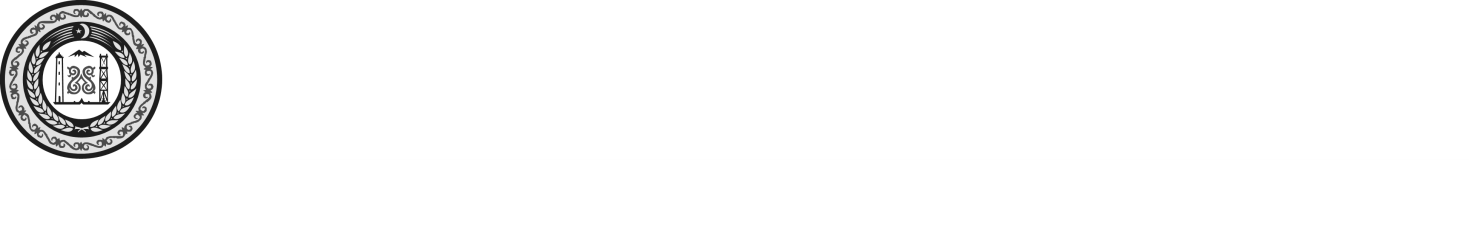 АДМИНИСТРАЦИЯ БЕРКАТ-ЮРТОВСКОГО СЕЛЬСКОГО ПОСЕЛЕНИЯГРОЗНЕНСКОГО МУНИЦИПАЛЬНОГО РАЙОНАЧЕЧЕНСКОЙ РЕСПУБЛИКИНОХЧИЙН РЕСПУБЛИКИН СОЬЛЖА-ГIАЛИН МУНИЦИПАЛЬНИ К1ОШТАН БЕРКАТ-ЮЬРТАН АДМИНИСТРАЦИ                                     П О С Т А Н О В Л Е Н И Е_____________                                 с. Беркат-Юрт                                         № ______О внесении изменений в постановление главы администрации Беркат-Юртовского сельского поселения от 11.04.2016 г. № 10В соответствии с изменениями, внесенными с Федеральным законом от 6 октября 2003 года  № 131-ФЗ «Об общих принципах организации местного самоуправления в Российской Федерации», Федеральным законом от 27.07.2010 № 210-ФЗ «Об организации предоставления государственных и муниципальных услуг», постановлением Правительства Российской Федерации от 03.11.2018 года № 1307 «О разработке и утверждении административных регламентов исполнения государственных функций и административных регламентов предоставления государственных услуг», администрация  Беркат-Юртовского  сельского поселения Грозненского муниципального района Чеченской Республики ПОСТАНОВЛЯЕТ:1. Внести следующие изменения в постановление главы администрации Беркат-Юртовского сельского поселения от 11.04.2016 г. № 10 «О Порядке разработки и утверждения административных регламентов исполнения муниципальных функций и предоставления муниципальных услуг»:1.1 Раздел, касающихся общих положений дополнить подразделом «требования к порядку информирования о предоставлении государственной (муниципальной) услуги, в том числе:порядок получения информации заявителями по вопросам предоставления государственной (муниципальной) услуги и услуг, которые являются необходимыми и обязательными для предоставления государственной (муниципальной) услуги, сведений о ходе предоставления указанных услуг, в том числе на официальном сайте, а также на Едином портале государственных и муниципальных услуг (функций);порядок, форма, место размещения и способы получения справочной информации, в том числе на стендах в местах предоставления государственной (муниципальной) услуги и услуг, которые являются необходимыми и обязательными для предоставления государственной услуги (муниципальной), и в многофункциональном центре предоставления государственных и муниципальных услуг». 1.2 Добавить в регламент раздел «особенности выполнения административных процедур (действий) в многофункциональных центрах предоставления государственных и муниципальных услуг»:1) иные требования, в том числе учитывающие особенности предоставления государственной услуги по экстерриториальному принципу (в случае, если государственная услуга предоставляется по экстерриториальному принципу) и особенности предоставления государственной услуги в электронной форме. При определении особенностей предоставления государственной услуги в электронной форме указываются виды электронной подписи, которые допускаются к использованию при обращении за получением государственной услуги, в том числе с учетом права заявителя – физического лица использовать простую электронную подпись, в соответствии с Правилами определения видов электронной подписи, использование которых допускается при обращении за получением государственных и муниципальных услуг, утвержденными Постановлением Правительства Российской Федерации от 25 июня 2012 г. № 634 «О видах электронной подписи, использование которых допускается при обращении за получением государственных и муниципальных услуг».1.3 Раздел «Стандарт предоставления государственной (муниципальной) услуги»  дополнить подразделами:- указание на запрет требовать от заявителя: представления документов и информации или осуществления действий, представление или осуществление которых не предусмотрено нормативными правовыми актами, регулирующими отношения, возникающие в связи с предоставлением государственной (муниципальной) услуги; представления документов и информации, которые в соответствии с нормативными правовыми актами Российской Федерации, нормативными правовыми актами субъектов Российской Федерации и муниципальными правовыми актами находятся в распоряжении государственных (муниципальных) органов, предоставляющих государственную (муниципальную) услугу, иных государственных органов, органов местного самоуправления и (или) подведомственных государственным органам и органам местного самоуправления организаций, участвующих в предоставлении государственных или муниципальных услуг, за исключением документов, указанных в части 6 статьи 7 Федерального закона № 210-ФЗ; представления документов и информации, отсутствие и (или) недостоверность которых не указывались при первоначальном отказе в приеме документов, необходимых для предоставления государственной (муниципальной) услуги, либо в предоставлении государственной (муниципальной) услуги, за исключением случаев, предусмотренных пунктом 4 части 1 статьи 7 Федерального закона № 210-ФЗ;- исчерпывающий перечень оснований для приостановления или отказа в предоставлении государственной (муниципальной) услуги. В случае отсутствия таких оснований следует прямо указать на это в тексте регламента; - перечень услуг, которые являются необходимыми и обязательными для предоставления государственной (муниципальной) услуги, в том числе сведения о документе (документах), выдаваемом (выдаваемых) организациями, участвующими в предоставлении государственной (муниципальной) услуги; - порядок, размер и основания взимания платы за предоставление услуг, которые являются необходимыми и обязательными для предоставления государственной (муниципальной) услуги, включая информацию о методике расчета размера такой платы; - срок и порядок регистрации запроса заявителя о предоставлении государственной (муниципальной) услуги и услуги, предоставляемой организацией, участвующей в предоставлении государственной (муниципальной) услуги, в том числе в электронной форме;- требования к помещениям, в которых предоставляется государственная (муниципальная) услуга, к залу ожидания, местам для заполнения запросов о предоставлении государственной (муниципальной) услуги, информационным стендам с образцами их заполнения и перечнем документов, необходимых для предоставления каждой государственной (муниципальной) услуги, размещению и оформлению визуальной, текстовой и мультимедийной информации о порядке предоставления такой услуги, в том числе к обеспечению доступности для инвалидов указанных объектов в соответствии с законодательством Российской Федерации о социальной защите инвалидов; - показатели доступности и качества государственной (муниципальной) услуги, в том числе количество взаимодействий заявителя с должностными лицами при предоставлении государственной (муниципальной) услуги и их продолжительность, возможность получения информации о ходе предоставления государственной (муниципальной) услуги, в том числе с использованием информационно-коммуникационных технологий, возможность либо невозможность получения государственной (муниципальной) услуги в многофункциональном центре предоставления государственных и муниципальных услуг (в том числе в полном объеме), в любом территориальном подразделении органа, предоставляющего государственную услугу, по выбору заявителя (экстерриториальный принцип), посредством запроса о предоставлении нескольких государственных и (или) муниципальных услуг в многофункциональных центрах предоставления государственных и муниципальных услуг, предусмотренного статьей 15.1 Федерального закона № 210-ФЗ.1.4 Раздел, касающийся состава, последовательности и сроков выполнения административных процедур (действий), требований к порядку их выполнения, в том числе особенностей выполнения административных процедур (действий) в электронной форме, дополнить текстом следующего содержания «в том числе порядок исправления допущенных опечаток и ошибок в выданных в результате предоставления государственной (муниципальной) услуги документах». 1.5 Раздел, касающийся досудебного (внесудебного) порядка обжалования решений и действий (бездействия) органов, предоставляющих государственные (муниципальные) услуги, а также их должностных лиц, дополнить подразделом  «перечень нормативных правовых актов, регулирующих порядок досудебного (внесудебного) обжалования решений и действий (бездействия) органа, предоставляющего государственную услугу, а также его должностных лиц». Информация, указанная в разделе, касающемся досудебного (внесудебного) порядка обжалования решений и действий (бездействия) органов, предоставляющих государственные (муниципальные) услуги, а также их должностных лиц, подлежит обязательному размещению на Едином портале государственных и муниципальных услуг (функций), о чем указывается в тексте регламента. 2. Настоящее постановление вступает в силу со дня его официального обнародования (опубликования) и подлежит размещению на официальном сайте Беркат-Юртовского  сельского поселения в сети «Интернет».3. Контроль  за исполнением настоящего постановления оставляю за собой.Глава администрации                                                                                     Х.М. Дидиев